ta 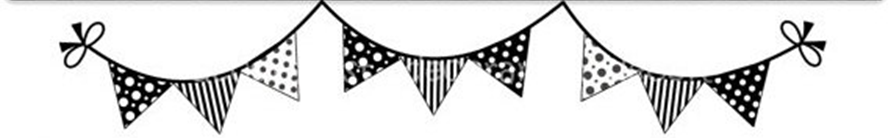 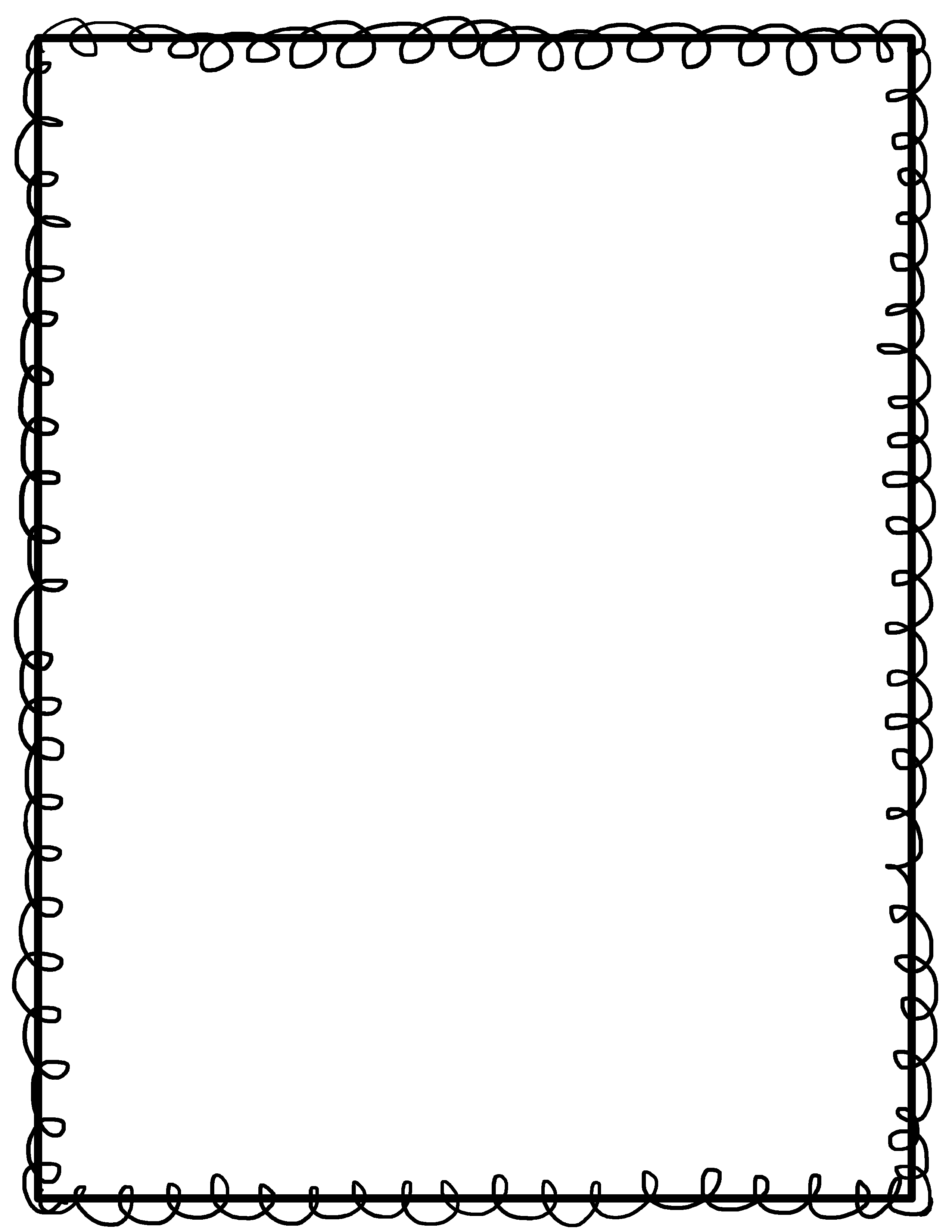 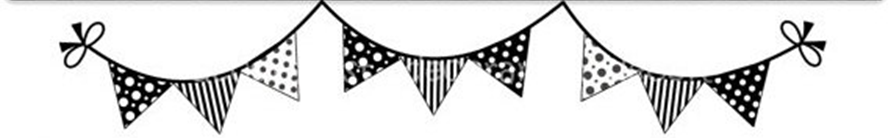 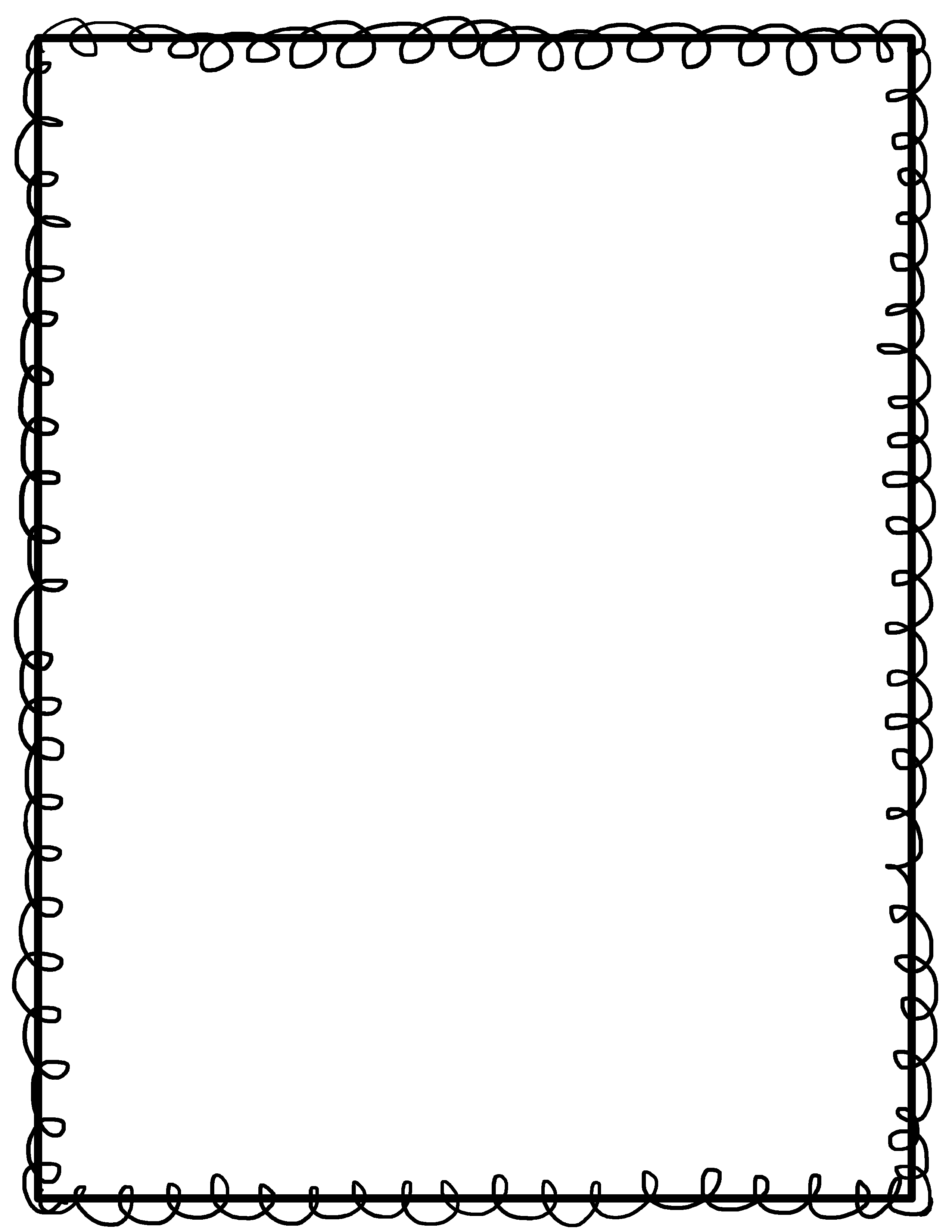 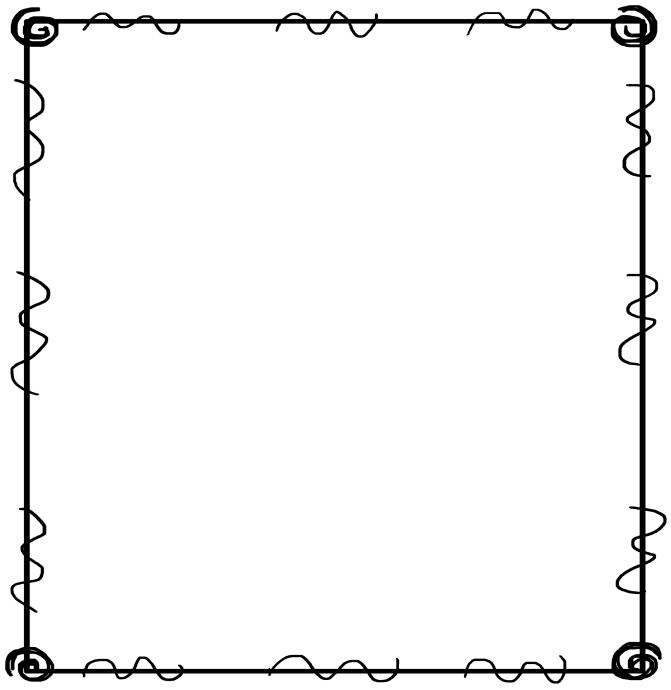 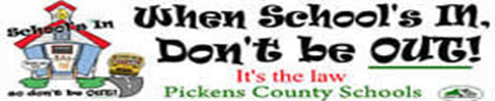 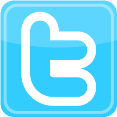 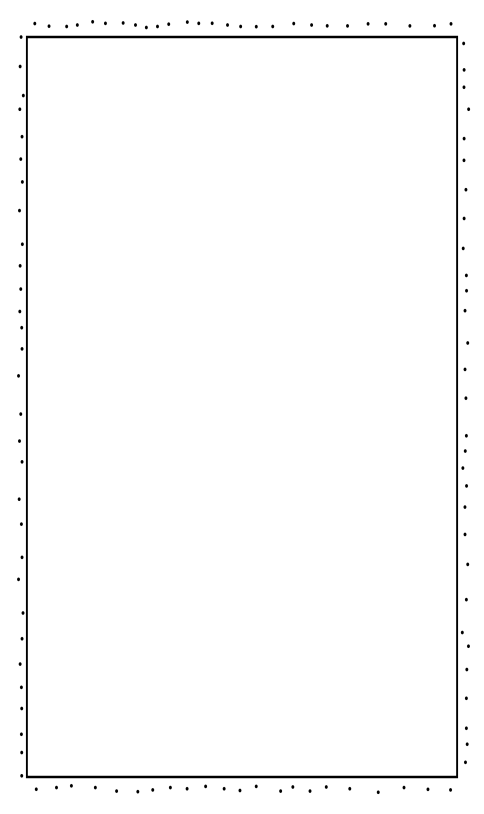 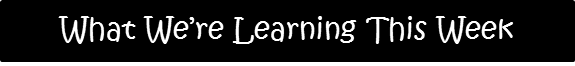 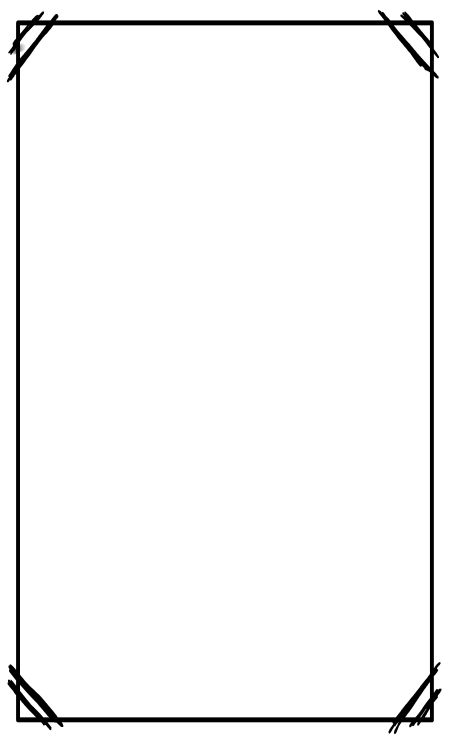 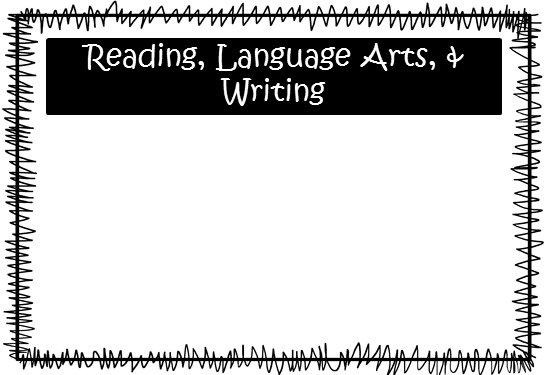 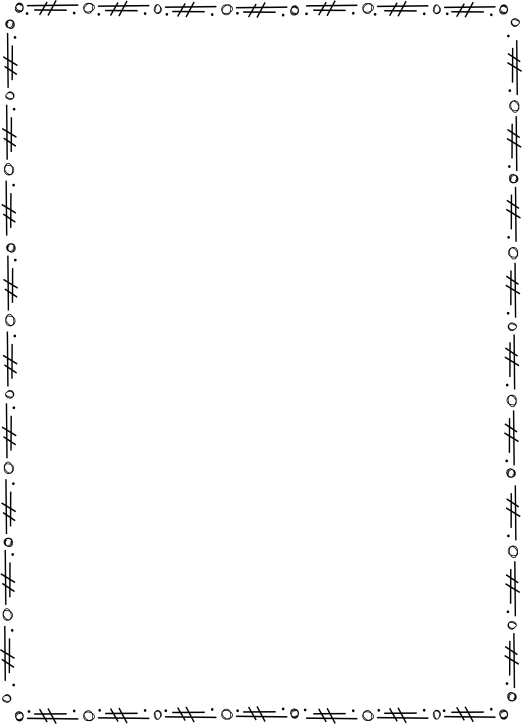 